Приложение 17к постановлениюадминистрации города от ____________ № _________ «Приложение 1к постановлениюадминистрации города от 12.05.2016 № 274СХЕМА размещения рекламных конструкций на привокзальной площади и по улице Братьев Абалаковых в Железнодорожном районе города КрасноярскаМасштаб 1:2000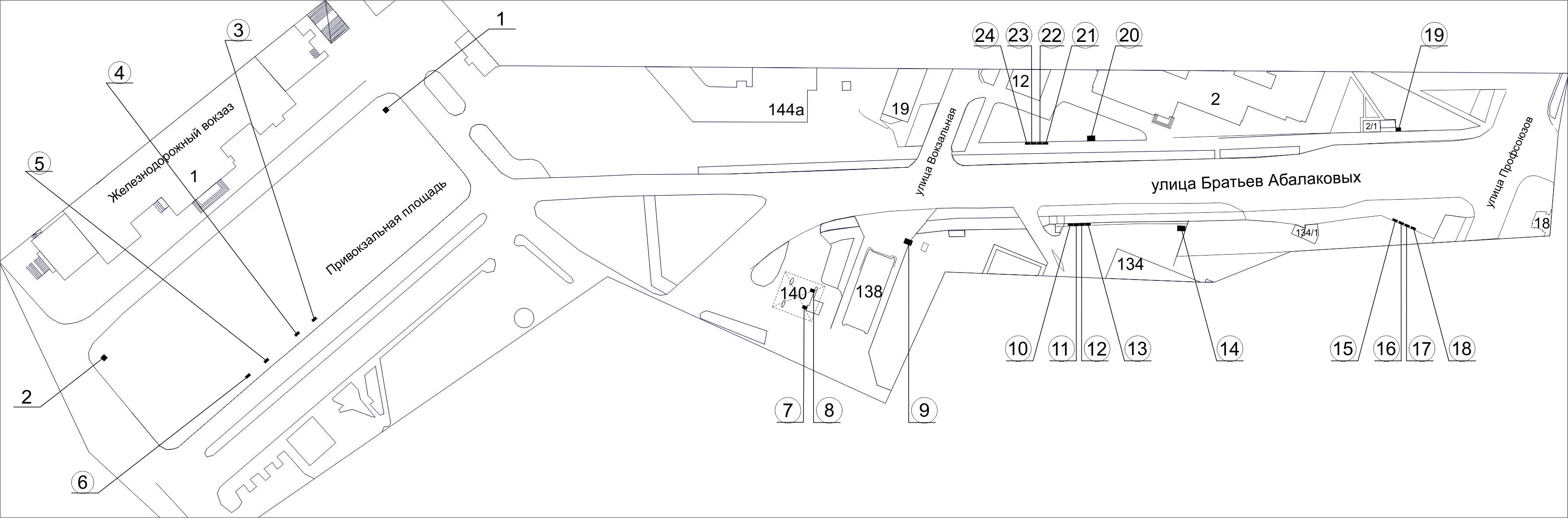 Примечания:Сведения о рекламных местах указываются в паспортах рекламных мест.».Номерна схемеАдрес рекламного местаТип конструкции1Привокзальная площадь, со стороны северо-восточного торца здания по ул. 30 Июля, 1тумба (пиллар) с размером информационного поля 1,4 м х 3,0 м2Привокзальная площадь, со стороны  юго-западного торца здания по ул. 30 Июля, 1тумба (пиллар) с размером информационного поля 1,4 м х 3,0 м3Привокзальная площадь, остановка общественного транспорта «Ж/д вокзал (конечная)», 1-я конструкциярекламная конструкция в составе остановочного пункта движения общественного транспорта с размером информационного поля 1,2 м х 1,8 м4Привокзальная площадь, остановка общественного транспорта «Ж/д вокзал (конечная)», 2-я конструкциярекламная конструкция в составе остановочного пункта движения общественного транспорта с размером информационного поля 1,2 м х 1,8 м5Привокзальная площадь, остановка общественного транспорта «Ж/д вокзал (конечная)», 3-я конструкциярекламная конструкция в составе остановочного пункта движения общественного транспорта с размером информационного поля 1,2 м х 1,8 м6Привокзальная площадь, остановка общественного транспорта «Ж/д вокзал (конечная)», 4-я конструкциярекламная конструкция в составе остановочного пункта движения общественного транспорта с размером информационного поля 1,2 м х 1,8 м7Ул. Братьев Абалаковых, справа от кассы АЗС по ул. Бограда, 140щитовая конструкция с размером информационного поля 1,2 м x 1,8 м (пилон)8Ул. Братьев Абалаковых, слева от кассы АЗС по ул. Бограда, 140щитовая конструкция с размером информационного поля 1,2 м x 1,8 м (пилон)9Ул. Братьев Абалаковых, слева от входа в автомойкупо ул. Бограда, 138щитовая конструкция с размером информационного поля 3,7 м х 2,7 м (ситиборд)10Ул. Братьев Абалаковых, с западной стороны здания по ул. Бограда, 134, 1-я конструкциястенд с размером информационного поля 1,5 м x 1,5 м11Ул. Братьев Абалаковых, с западной стороны здания по ул. Бограда, 134, 2-я конструкциястенд с размером информационного поля 1,5 м x 1,5 м12Ул. Братьев Абалаковых, с западной стороны здания по ул. Бограда, 134, 3-я конструкциястенд с размером информационного поля 1,5 м x 1,5 м13Ул. Братьев Абалаковых, с западной стороны здания по ул. Бограда, 134, 4-я конструкциястенд с размером информационного поля 1,5 м x 1,5 м14Ул. Братьев Абалаковых, напротив здания по ул. Бограда, 134щитовая конструкция с размером информационного поля 3,7 м х 2,7 м (ситиборд)15Ул. Братьев Абалаковых, напротив здания по ул. Бограда, 132, 1-я конструкциястенд с размером информационного поля 1,5 м x 1,5 м16Ул. Братьев Абалаковых, напротив здания по ул. Бограда, 132, 2-я конструкциястенд с размером информационного поля 1,5 м x 1,5 м17Ул. Братьев Абалаковых, напротив здания по ул. Бограда, 132, 3-я конструкциястенд с размером информационного поля 1,5 м x 1,5 м18Ул. Братьев Абалаковых, напротив здания по ул. Бограда, 132, 4-я конструкциястенд с размером информационного поля 1,5 м x 1,5 м19Ул. Братьев Абалаковых, 2/1, остановка общественного транспорта «ДК «Комбайностроителей» (ул. Братьев Абалаковых)»рекламная конструкция в составе остановочного пункта движения общественного транспорта с размером информационного поля 1,2 м х 1,8 м20Ул. Братьев Абалаковых, 2щитовая конструкция с размером информационного поля 3,7 м х 2,7 м (ситиборд)21Ул. Братьев Абалаковых, 12, 1-я конструкциястенд с размером информационного поля 1,5 м x 1,5 м22Ул. Братьев Абалаковых, 12, 2-я конструкциястенд с размером информационного поля 1,5 м x 1,5 м23Ул. Братьев Абалаковых, 12, 3-я конструкциястенд с размером информационного поля 1,5 м x 1,5 м24Ул. Братьев Абалаковых, 12, 4-я конструкциястенд с размером информационного поля 1,5 м x 1,5 м